 Волонтерский социальный проектМБОУ «Североморская школа полного дня»«Спешите делать добрые дела»Выполнили: учащаяся 6А классаБеляева Алина Владимировна,учащаяся 7Б классаЛагерная Ангелина СергеевнаКоординатор: социальный педагогГоловина Алиса Владимировна1. ВведениеДети - будущее любой страны. Отношение к детям наряду с отношением к старшему поколению наиболее точно определяет состояние и уровень развития общества.Широко в мире и в нашей стране обсуждается явление толерантности, как оптимальный путь решения многих социальных противоречий. На уровне государственного управления существует ряд документов, обеспечивающих социальную поддержку детям-инвалидам.Необходимость разрешения выявленных противоречий позволила сформулировать проблему проекта:  Каковы практические возможности волонтерского социального проекта «Спешите делать добрые дела» в решении проблемы негативного и равнодушного отношения школьников к детям-инвалидам?Решение любой проблемы зависит от общих усилий и от вариативности подходов. Волонтерство, как общественной движение добровольной безвозмездной  помощи, положительно зарекомендовало себя в разных областях деятельности.Волонтёрство (добровольчество) – это добровольное принятие обязанностей по оказанию безвозмездной помощи. Волонтеры (добровольцы) – граждане, осуществляющие благотворительную деятельность в форме безвозмездного труда в интересах благо получателя, в том числе в интересах благотворительной организации. Безвозмездный труд – бесплатный, неоплачиваемый труд. Благо получатели – граждане и юридические лица, получающие благотворительную помощь.Волонтёрская деятельность — это широкий круг деятельности, включая традиционные формы взаимопомощи и самопомощи, официальное предоставление услуг и другие формы гражданского участия, которая осуществляется добровольно на благо широкой общественности без расчёта на денежное вознаграждение.Актуальность социального проекта «Спешите делать добрые дела» очевидна: обучающиеся проявляют чувства милосердия, гуманности, толерантности по отношению к детям-инвалидам, у них формируется чувство ответственности за окружающий мир. Цель - разработать, теоретически обосновать и реализовать волонтерский проект «Спешите делать добрые дела» для распространения среди учащихся школы толерантного отношения к детям-инвалидам.Объект исследования – отношение социума к детям-инвалидам.В соответствии с целью были поставлены следующие задачи:Изучить законодательную и нормативно-правовую базу.Собрать информацию о том, как в нашей школе растут и развиваются дети, имеющие отклонения и дети-инвалиды. Встречи с компетентными специалистами, экспертами.Разработать и осуществить волонтерский проект «Спешите делать добро» силами учащихся школы.Определить возможности проекта в решении обозначенной проблемы и сделать выводы.2. НОРМАТИВНО – ПРАВОВАЯ БАЗАРаботая над проектом, мы познакомились  с документами, которые защищают права детей:     Конституция Российской ФедерацииСтатья 20. Каждый имеет право на жизнь.Статья 38. 1. Материнство и детство, семья находится под защитой государства.2. Забота о детях, их воспитание – равное право и обязанность родителей.Статья 41. 1. Каждый имеет право на охрану здоровья и медицинскую помощь. Медицинская помощь в государственных и муниципальных учреждениях здравоохранения оказывается гражданам бесплатно за счет средств соответствующего бюджета, страховых взносов, других поступлений.2. В Российской Федерации финансируются федеральные программы охраны и укрепления здоровья населения, принимаются меры по развитию государственной, муниципальной, частной систем здравоохранения, поощряется деятельность, способствующая укреплению здоровья человека, развитию физической культуры и спорта, экологическому и санитарно-эпидемиологическому благополучию.Статья 43. 1. Каждый имеет право на образование.2. Гарантируется общедоступность и  бесплатность дошкольного, основного общего  и среднего профессионального образования в государственных или муниципальных образовательных учреждениях и на предприятиях.3. Каждый вправе на конкурсной основе бесплатно получить высшее образование в государственном или муниципальном образовательном учреждении и на предприятии.4. Основное общее образование обязательно. Родители или лица, их заменяющие, обеспечивают получение детьми основного общего образования.5. Российская Федерация устанавливает федеральные государственные образовательные стандарты, поддерживает различные формы образования и самообразования.    Основным документом о правах детей в нашей стране является Федеральный закон от 24 июля 1998 г. № 124-ФЗ «Об основных гарантиях прав ребенка в Российской Федерации». Закон в целях создания правовых, социально-экономических условий реализации прав и законных интересов ребенка устанавливает основные гарантии этих прав и законных интересов. Государство признает детство важным этапом жизни человека и исходит из принципов приоритетности подготовки детей к полноценной жизни в обществе, развития у них общественно значимой и творческой активности, воспитания в них высоких нравственных качеств, патриотизма и гражданственности. Права ребенка также закреплены в Гражданском и  Семейном кодексах РФ.  Права ребенка, закрепленные в Гражданском кодексе РФ (статья 20) и Семейном кодексе РФ (статья 21) условно можно разделить на несколько групп: - к первой группе можно отнести такие права ребенка, как право на жизнь, на имя, на равенство в осуществлении других прав и т.п.;- ко второй группе относится права ребенка на семейное благополучие; - к третьей группе относится право ребенка на свободное развитие его личности;- четвертая группа права призвана обеспечить здоровье детей;- пятая группа прав ориентирована на образование детей и их культурное развитие (право на образование, на отдых и досуг, право участвовать в играх и развлекательных мероприятиях, право свободно участвовать в культурной жизни и заниматься искусством). Семейный кодекс Российской Федерации.Все дети, независимо от состояния их здоровья, имеют право жить и воспитываться в семье (ст.54 Кодекса). Воспитание детей в семье обеспечивается наличием у родителей ребенка так называемых родительских прав. Родительские права фактически выступают и как обязанности родителей. Их ненадлежащее осуществление является основанием для лишения родителей таких прав или для ограничения их в правах (ст.69, 70 Кодекса).Если у ребенка нет родителей, родительские права предоставляются другим лицам – усыновителям, опекунам либо попечителям. При отсутствии лиц, заменяющих родителей, дети помещаются на воспитание в государственные детские учреждения – дома ребенка, детские дома, школы-интернаты, дома-интернаты.Закон возлагает на родителей также обязанности по содержанию детей: родители обязаны содержать своих несовершеннолетних и нетрудоспособных совершеннолетних детей, нуждающихся в помощи. Согласно ст.86 Кодекса, в случаях тяжелой болезни, увечья, инвалидности ребенка и других обстоятельствах родители, уплачивающие алименты на несовершеннолетних детей, могут быть привлечены к участию в дополнительных расходах. Размер участия в таких расходах определяется судом с учетом материального и семейного положения родителя.Признание детей инвалидамиИнвалидность у детей – значительное ограничение жизнедеятельности, приводящее к социальной дезадаптации вследствие нарушения развития и роста ребенка, потери контроля над своим поведением, а также способностей к самообслуживанию, передвижению, ориентации, обучению, общению, трудовой деятельности в будущем.В соответствии с законом РСФСР "О государственных пенсиях в РСФСР" и во исполнение распоряжения Совета Министров РСФСР от 11.07.1991 г. № 593-р приказом Минздрава РСФСР от 04.07.1991 г. № 117 разработаны и утверждены медицинские показания, при которых ребенок в возрасте до 16 лет признается инвалидом. В их основу положены функциональные изменения и патологические состояния, дающие право на установление инвалидности на сроки от 6 месяцев до 2 лет, от 2 до 5 лет, до достижения 16-летнего возраста. Определены порядок выдачи медицинского заключения детям-инвалидам в возрасте до 16 лет, медицинские показания для обеспечения вспомогательными бытовыми средствами, автономными средствами передвижения.В случае несогласия с медицинским заключением родители или опекун ребенка-инвалида имеют право обжаловать данное заключение в вышестоящих медицинских учреждениях или в судебном порядке в течение одного месяца.Социальные пенсии детям-инвалидамВ соответствии со статьей 114 закона РСФСР "О государственных пенсиях в РСФСР" социальная пенсия детям-инвалидам устанавливается в размере минимальной пенсии по старости.Согласно закону Российской Федерации "О внесении изменений и дополнений в закон РСФСР "О государственных пенсиях в РСФСР" (ст. З), минимальный размер пенсии устанавливается на уровне минимального размера оплаты труда.В соответствии с Указом Президента Российской Федерации от 14.11.1992 г. № 1365 с 01.12.1992 г. в 2 раза повышены размеры социальных пособий и компенсационных выплат семьям с детьми, а также стипендий, установленных Указом Президента Российской федерации от 21.05.1992 г. № 515 "О повышении размеров социальных пособий и компенсационных выплат в 1992 г.".Пенсионное обеспечение членов семьи, занятых уходом за ребенком-инвалидомСогласно ст. 11 закона "О государственных пенсиях в РСФСР" (принят Верховным Советом РСФСР 20.11.1990 г.), матери инвалидов с детства, воспитавшие их до 8 лет, имеют право на пенсию по достижении 50 лет и при общем трудовом стаже не менее 15 лет.Смерть ребенка после достижения восьмилетнего возраста не лишает мать права на указанную пенсию.Льготы для лиц, воспитывающих детей-инвалидовВ соответствии с Законом о всеобщей воинской обязанности от 12.10.1967 г. (с изменениями и дополнениями от 1985 г.) отсрочка от призыва на действительную службу по семейному положению предоставлена тем призывникам, которые имеют на своем иждивении:1) Двух и более детей или жену-инвалида I - II группы.2) Одинокую трудоспособную мать с двумя и более детьми до 8 лет.3) Одного или более родных братьев или сестер в возрасте до 16 лет – инвалидов с детства.Согласно постановлению Верховного Совета СССР от 10.04.1990 г. №1420-1 "О неотложных мерах по улучшению положения женщин, охране материнства и детства, укреплению семьи":- больничный листок работающему лицу, занятому уходом за ребенком в возрасте до 3 лет или ребенком-инвалидом, выдается в случае болезни матери лечащим врачом на период, когда она не может осуществлять уход за ребенком;- одному из родителей (опекуну или попечителю), воспитывающему ребенка инвалида, устанавливаются:а) выдача листка по временной нетрудоспособности на весь период санаторного лечения (с учетом времени на проезд) ребенка-инвалида в возрасте до 16 лет при наличии медицинского заключения о необходимости индивидуального ухода за ребенком;б) один дополнительный выходной день в месяц с оплатой его в размере дневного заработка за счет средств социального страхования.     Постановлением Верховного Совета Российской Федерации от 6.03.1992 г. № 2464-1 "Об упорядочении платы за содержание детей в детских дошкольных учреждениях и финансовой поддержке системы этих учреждений" предусматривается освобождение родителей от уплаты за содержание в детских дошкольных учреждениях детей, у которых, по заключению медицинских учреждений, выявлены недостатки в физическом или психическом развитии, а также детей, находящихся в туберкулезных детских учреждениях.     Дети-инвалиды и дети, один из родителей которых является инвалидом, обеспечиваются местами в детских дошкольных, лечебно-профилактических и оздоровительных учреждениях в первоочередном порядке (указ Президента Российской Федерации от 2.10.1992 г. № 1157 "О дополнительных мерах государственной поддержки инвалидов").Льготы по проезду      Всем инвалидам с детства, детям-инвалидам в возрасте до 16 лет, а также лицам, сопровождающим в поездках инвалидов 1 группы, предоставляется скидка в размере 50% со стоимости проезда по железной дороге, на водном, воздушном и междугородном автомобильном транспорте в период с 1 октября по 15 мая (если они не имеют права на более высокие льготы по другим основаниям) независимо от факта работы инвалида.     При проезде на воздушном транспорте указанная льгота предоставляется в сроки, установленные органом управления гражданской авиации.     Детям-инвалидам по зрению, детям-инвалидам, не имеющим двух конечностей или с параличом двух конечностей, а также инвалидам I и II групп других категорий этих же причин предоставлено право бесплатного проезда на всех видах городского пассажирского транспорта (за исключением такси), в сельских районах – в пределах административного района по месту жительства.     В сельской местности бесплатный проезд на автомобильном транспорте предоставляется инвалидам как по месту постоянного, так и временного жительства. В районах, где функция транспорта общего пользования по перевозке пассажиров осуществляется ведомственным автомобильным транспортом, бесплатный проезд инвалидам предоставляется на этом транспорте.     В соответствии с указом Президента Российской Федерации от 2.10.1992 г. № 1157 "О дополнительных мерах государственной поддержки инвалидов" инвалиды в возрасте от 3 до 16 лет включительно (дети-инвалиды) обеспечиваются бесплатным проездом, бесплатной путевкой, а сопровождающие их лица (один из родителей, опекун, попечитель) при направлении в санаторно-курортное учреждение обеспечиваются билетами на проезд к месту лечения инвалида и обратно с 50% скидкой.Льготы по медицинскому обслуживанию детей-инвалидов     В соответствии с постановлением Правительства РФ от 11.12.1992 г. № 970 детям-инвалидам в возрасте до 16 лет лекарства по рецептам врачей выдаются бесплатно.Обеспечение детей-инвалидов специальными техническими средствами     Семьям, имеющим ребенка-инвалида старше 3 лет, в соответствии с медицинскими показаниями, предоставляются бесплатно кресла-коляски, прогулочные кресла-коляски (Приказ Минсобеса РСФСР от 15.02.1991 г. № 35). Эти средства передвижения выдаются на основании медицинского заключения детских лечебных учреждений на ребенка-инвалида в соответствии с "Медицинскими показаниями, при которых ребенок в возрасте до 16 лет признается инвалидом", утвержденными приказом Минздрава РСФСР от 04.07.1991 г. № 117Льготы по протезированию     Инвалиды, нуждающиеся в протезировании, полностью или частично освобождаются от оплаты стоимости и ремонта протезно-ортопедических изделий (приказ Минсобеса РСФСР от 15.02.1991 г. № 35 "Об утверждении инструкции "О порядке обеспечения населения протезно-ортопедическими изделиями, средствами передвижения и средствами, облегчающими жизнь инвалидов").     Предоставление тех или иных льгот инвалидам зависит от группы инвалидности, ее причин, видов протезно-ортопедических изделий, а также от того, находится ли инвалид на полном государственном содержании в учреждениях социальной защиты или нет.     Все инвалиды, находящиеся в профтехучилищах-интернатах для инвалидов, в детских домах-интернатах системы социальной защиты, получают протезно-ортопедические изделия бесплатно за счет средств указанных учреждений.     Всем гражданам, получающим протезно-ортопедические изделия бесплатно, ремонт этих изделий производится также бесплатно.Жилищные и бытовые льготы     Согласно Жилищному кодексу РСФСР, в первоочередном порядке обеспечиваются жилой площадью лица, страдающие тяжелыми формами некоторых хронических заболеваний. Список заболеваний утвержден приказом Минздрава СССР от 28.03.1983 г. № 330 с изменениями, внесенными приказом Минздрава СССР от 23.12.1986 г. № 1650 и от 5.03.1988 г. № 187.     Медицинское заключение выдается больному по его заявлению, а в отношении больных, не достигших 16 лет, и психически больных, признанных судом в установленном порядке недееспособными, по заявлению их родителей, опекунов или попечителей.     Гражданам, страдающим тяжелыми формами некоторых хронических заболеваний, размер дополнительной жилой площади может быть увеличен. Эти заболевания перечислены в списке болезней, дающих право лицам, страдающим ими, пользования дополнительной комнатой или дополнительной жилой площадью. Список утвержден циркуляром НКВД и Наркомздрава РСФСР от 13-19.01.1928 г. № 27/15 и в настоящее время является действующим, поскольку не противоречит Основам жилищного законодательства.Льготы по налогам     В соответствии со ст.9 закона РСФСР "О государственных пенсиях в РСФСР" и ст. З закона РСФСР "О подоходном налоге с физических лиц", пенсии не подлежат обложению налогом. В соответствии с законом РСФСР "О подоходном налоге с физических лиц" (действует с 1 января 1992 г.) совокупный годовой доход одного из родителей, опекунов или попечителей (по выбору этих лиц), воспитывающих совместно проживающего и требующего постоянного ухода инвалида с детства или инвалида 1 группы, уменьшается на сумму дохода, не превышающего за каждый проработанный месяц трехкратный размер минимальной оплаты труда.Формирование доступной среды жизнедеятельности     Согласно указу Президента Российской Федерации от 2.10.1992 г. N 1156 "О мерах по формированию доступной для инвалидов среды жизнедеятельности", в целях обеспечения доступности для инвалидов объектов социальной и производственной инфраструктуры, средств транспорта, связи и информатики не допускается:проектирование застройки городов и других поселений, разработка проектов на строительство и реконструкцию зданий и сооружений без учета требований доступности их для инвалидов, разработка новых средств индивидуального и общественного пассажирского транспорта, связи и информатики без модификаций, приспособленных для пользования отдельными категориями инвалидов, – с момента вступления в силу настоящего указа;застройка городов и других поселений, строительство и реконструкция зданий и сооружений без обеспечения требований доступности их для инвалидов, а также серийное производство средств индивидуального и общественного пассажирского транспорта, связи и информатики без модификаций, приспособленных для пользования отдельными категориями инвалидов – с 1 января 1994 г.Научное и информационное обеспечение проблем инвалидности и инвалидов     27 июля 1992 г. Президент Российской Федерации подписал Указ № 802 "О научном и информационном обеспечении проблем инвалидности и инвалидов". Указом предусматривается, начиная с 1993 г., ежегодное целевое выделение финансовых средств и материально-технических ресурсов на организацию и проведение научных исследований - по приоритетным направлениям государственной политики в отношении инвалидов и мероприятий по научно-технической информации и пропаганде по проблемам инвалидности и инвалидов.     Правительству Российской Федерации было поручено разработать долгосрочную государственную комплексную программу научного обеспечения и информатизации проблем инвалидности и инвалидов на 1993-1997 гг., включающую создание национального банка данных по проблемам инвалидности и инвалидов, региональных центров информации и исследований по проблемам инвалидности, региональных научно-практических центров по профилактике инвалидности и реабилитации инвалидов.     В течение последних лет продолжалась законотворческая деятельность Российского государства, направленная на осуществление намеченной социальной политики в интересах детей, на выполнение Конституции российской Федерации в части защиты семьи и детства, прав и свобод граждан, на обеспечение соответствия национального законодательства требованиям международно-правовых документов, прежде всего Конвенции ООН, Всемирной декларации об обеспечении выживания, защиты и развития детей.      В целях практической реализации принципа приоритетности проблем детства в социальной политике был издан Указ Президента Российской Федерации от 18.08.1994 г. № 1696, в котором Федеральная программа "Дети России" утверждена в качестве президентской,      В соответствии с Указом Президента Российской федерации от 10.12.1993 г. № 2122 "О совершенствовании системы социальных пособий и компенсационных выплат семьям, имеющим детей, и повышении их размера". Постановлением Правительства Российской Федерации от 20.02.1994 г. № 133 был утвержден порядок назначения и выплаты этих пособий.      Потребность в изменении законодательства, регулирующая алиментные обязательства, обусловила принятие в декабре 1994 г. Федерального закона "О внесении изменений и дополнений в Кодекс о браке и семье РСФСР".     Среди законов, соответствующих Конвенции ООН по проблемам детства, важным является закон "Об образовании", который восстановил право граждан на получение бесплатного среднего (полного) пользования. Постановлением от 5.06.1994 г. № 650 утверждено новое типовое положение начального профессионального образования и Постановлением от 31.08.1994 г. № 1008 типовое положение об общеобразовательном учреждении, которые распространяются и на категории детей, имеющих проблемы развития.РЕАЛИЗАЦИЯ ПРОЕКТАПрограмма реализация  проекта  на 2016 – 2017 учебный годВ Российской Федерации на всех уровнях действуют органы, занимающиеся проблемами семьи, женщин и детей. В настоящее время государственная политика в отношении детей-инвалидов направлена в основном на оказание различных видов социальной помощи, тогда как назрела необходимость изменить общественное сознание и деятельность государственных учреждений всех уровней в отношении этой части населения, создать условия для интеграции их в общество и укрепления предпосылок независимой жизни.  Для обсуждения проекта «Спешите делать добрые дела» были привлечены учащиеся 5-9 классов. На уроках обществознания с использованием методики мозгового штурма мы выявляли проблемы, касающиеся школы и нашего района. Решили остановиться на одной, несомненно, очень важной и значимой. Это помощь детям, находящимся в непосредственной близости, в соседних классах.В начале была проведена диагностика по определению уровня коммуникативной толерантности по методике В.В. Бойко  среди учеников нашей школы  (69 ученика).В работе мы не использовали всего теста, а взяли только те его части, где изучается следующие поведенческие признаки:насколько вы способны принимать или не принимать индивидуальности встречающихся нам людей. нет ли у вас тенденции оценивать людей, исходя из собственного «Я». Результаты тестирования (входная диагностика):Максимальное количество баллов, которые можно было набрать по данным позициям – 30, что говорит о полном отсутствии коммуникативной толерантности. Соответственно, чем ниже балл, тем толерантнее человек.Результаты тестирования (входная диагностика):После чего мы провели анкетирование по более узкой теме, связанной с определением отношения учащихся нашей школы к детям-инвалидам и задали несколько вопросов:Ваше  отношение  к детям – инвалидам? (48 человек)17 из опрошенных ответили, что им жаль их;15 ответили, что им безразлично;16 хотят им помочь;Хотел бы провести мастер-класс с детьми – инвалидами, провести с ними урок? 29 сказали, что нет на это времени;11 сказали да, всё равно дома не чем заняться; 8 согласились, потому что считают, что это нужно сделать, чтобы стать добрее и терпимее к этим детям.Именно эта группа учеников и составила нашу волонтерскую группу,  перед которой стояла задача своими делами привлечь к данной проблеме других учащихся и изменить их отношение к особенным детям, но в первую очередь им предстояло измениться самим.Реализация проекта строится на принципе взаимной ответственности каждого участника. Намеченная цель и задачи будут достигнуты путем организации:  совместных мероприятий для учащихся, нуждающихся в помощи и поддержке, благотворительного труда, концертных программ и группой волонтеров школы.         Реализация проекта позволит учащимся выйти за пределы теоретических знаний и выйти в реальный мир, оказать посильную помощь, проявить милосердие и заботу нуждающимся в этом людям. Так же данный проект  дает возможность детям из центра  проявить свои организаторские и творческие способности, получить опыт общения с незнакомыми людьми, осознать собственную значимость  в решении социальных проблем. Данный проект может быть реализован только при  наличии ряда средств, ресурсов и условий, имеющих огромное значение. Во - первых, это человеческие ресурсы – учащиеся дети, педагоги школы и другие специалисты. Во - вторых, это информационные ресурсы, позволяющие донести идею проекта до учащихся и  задействованных сотрудников школы и других сфер. В процессе работы были определены перспективы  нашего волонтёрского проекта. Мы решили организовать группу, которая периодически работала бы непосредственно с детьми-инвалидами, проводила бы мастер-классы, познавательные уроки, экскурсии и праздники.  ЗАКЛЮЧЕНИЕПодводя итоги работы, необходимо проанализировать, что сделано, что не удалось сделать и каковы перспективы. Нами изучена литература о биологических, медицинских и социальных аспектах детей – инвалидов. Собрана информация о том, как и где в нашем городе и районе можно организовать досуг детям, имеющим отклонения в развитии. Разработан волонтерский проект «Спешите делать добрые дела» силами учащихся школы для распространения среди учащихся толерантного отношения к детям – инвалидам. Целенаправленная работа по решению проблемы, основанная на волонтерской деятельности, имеет следующие результаты: Группа волонтеров из учащихся 5-9 классов школы, желающих принять участие в волонтерском проекте «Спешите делать добро» расширилась от 2 до 12 человек. Оказалось, что делать добрые дела хотят многие!Мы побывали на мастер-классе с детьми-инвалидами, наше общение с ребятами было искренним и доброжелательным.  Мы познакомились, вместе играли, делились друг с другом впечатлениями. Мы порадовали их подарками, сделали общие фотографии, увидели улыбки на их лицах. Ребята волонтерской группы стали по-другому смотреть на свои собственные проблемы, считают, что в мире есть более важные. Данный проект имеет перспективу развития, которое будет заключаться в закреплении налаженных связей. Есть идея проведения совместных творческих занятий для детей с ограниченными возможностями, проведение праздников. В целях дальнейшего взаимодействия планируется выпуск поздравительных настенных газет к праздниками, обмен опытом.УТВЕРЖДАЮДиректор МБОУ «Североморская школа полного дня»__________________О.Л. Клюшник«___»_______________2017г.№ДеятельностьСрокиОтветственные1Провести диагностику для определения уровня коммуникативной толерантности волонтёровСентябрь Педагог-психолог2Создать волонтерскую группу «Доброволец» из учащихся школы для добрых дел в отношении детей-инвалидовОктябрь – ноябрь Социальный педагог3Знакомство с детьмиНоябрь Группа волонтеров4Посещение детей в День – инвалида.Декабря Группа волонтеров5Развивающие совместные занятия (рисование, лепка), игры.Декабрь - майГруппа волонтеров6Выставка совместных работ «Наши чудеса» МартГруппа волонтеров7Выставка совместных фотографийАпрельГруппа волонтеров8Организовать совместные прогулки с детьми-инвалидамиАпрель – май Группа волонтеровУровень толерантностивысокийсреднийнизкийКоличество учащихся и % от числа опрошенных7%63%30%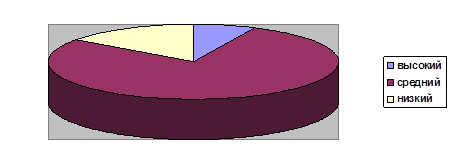 